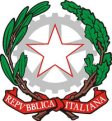 Ministero dell’Istruzione,  dell’Università e della RicercaIC ROTELLA  MONTALTO DELLE MARCHESECONDARIA I GRADO DON BOSCO, CASTIGNANOCLASSE 1 SEZIONE BCASTIGNANO, lì 07/06/2018IL DIRIGENTE SCOLASTICOProf. Maurilio Piergallini